              Town of North Stonington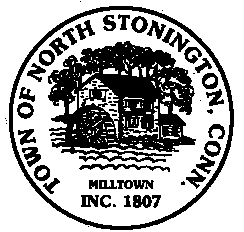 Board of Selectmen    Special MeetingNew Town Hall Conference Room                  October 2, 2018    6:00 PMCall to OrderPledge of AllegianceDiscussion of Special Town Meeting – October 22, 2018Committee, Boards, and Commission AppointmentsFarm PreservationMinutesAdjournment